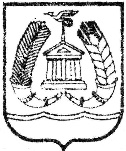 АДМИНИСТРАЦИЯ ГАТЧИНСКОГО МУНИЦИПАЛЬНОГО РАЙОНАЛЕНИНГРАДСКОЙ ОБЛАСТИПОСТАНОВЛЕНИЕОт ___________								№ __________Об утверждении административного регламентапо предоставлению муниципальной услуги «Выдача градостроительных планов земельных участков»,расположенных на территории сельских поселений Гатчинского муниципального района и МО «Город Гатчина» 		В соответствии с Градостроительным кодексом Российской Федерации, Земельным кодексом Российской Федерации, Федеральным законом от 27.07.2010 № 210-ФЗ «Об организации предоставления государственных и муниципальных услуг», Федеральным законом от 06.10.2013 № 131-ФЗ «Об общих принципах местного самоуправления в Российской Федерации», постановлением администрации Гатчинского муниципального района Ленинградской области от 03.06.2011 №2307 «О порядке разработки и утверждения административных регламентов предоставления муниципальных услуг», руководствуясь Уставом Гатчинского муниципального района, Уставом МО «Город Гатчина», ПОСТАНОВЛЯЕТ:			1. Утвердить административный регламент по предоставлению муниципальной услуги «Выдача градостроительных планов земельных участков», расположенных на территории сельских поселений Гатчинского муниципального района и МО «Город Гатчина» согласно приложению.	2. Настоящее постановление вступает в силу со дня официального опубликования в газете «Гатчинская правда», подлежит размещению на официальном сайте администрации.			3. Считать утратившим силу постановление администрации Гатчинского муниципального района от 25.09.2015 №3340 «Об утверждении административного регламента по предоставлению муниципальной услуги «Выдача градостроительного плана земельного участка».	4. Контроль исполнения постановления возложить на председателя комитета градостроительства и архитектуры администрации Гатчинского муниципального района Коновалова Д. В.Глава администрации Гатчинскогомуниципального района                                                              Е. В. ЛюбушкинаКоновалов Д. В.